IntroductionBASE
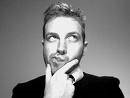 Comment me servir des études Paul-Timothée pour mettre la fondation que Jésus et ses apôtres exigent pour toute nouvelle congrégation ? »CIBLE
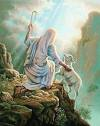 Les études Paul-Timothée sont un programme tout nouveau d’études de formation pastorale, préparé pour les petites congrégations qui multiplie.AUTEURS EXPÉRIMENTÉS
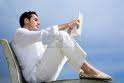 Les auteurs des études Paul-Timothée incluent George Patterson (auteur de Former & multiplier®), Galen Currah, Anne Thiessen (éditeur des études pour enfants) et d’autres qui ont appris leur métier sur le tas.BUT
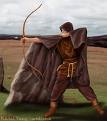 Les études Paul-Timothée complémentent sans remplacer les cours formels de formation qui rendent de bons résultats. Elles aident à préparer davantage de bergers, y compris ceux qui ne peuvent assister à des écoles de formation. Ainsi, Paul-Timothée pourra vous aider à former beaucoup de plus de responsables d’église.ÉTUDES SUPPLÉMENTAIRES
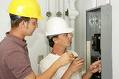 Paul-Timothée permet à de nouveaux bergers de mettre en pratique les neuf directives néotestamentaires énumérées ci-après. Ces directives se sont avérées efficaces pour une multiplication et des congrégations et des bergers dans de nombreux pays.Principes de basePrendre Jésus comme son modèle de formation.


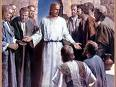 Former des bergers et d’autres dirigeants de la même manière que Jésus et ses apôtres, en multipliant rapidement de nouvelles congrégations et de nouveaux dirigeants. Ceci exige que tous les bergers forment de plus nouveaux bergers. La formation est l’une des fonctions bibliques de tout berger. Paul-Timothée fournit des outils qui aident à ce faire.Mettre la fondation de nouvelles églises à travers l’éducation orientée à l’obéissance.

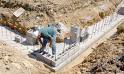 Tout d’abord, mettre la fondation pour de nouvelles églises, laquelle Jésus et ses apôtres ont exigée. C’est-à-dire, enseigner les croyants à obéir aux commandements de Jésus avant toute autre chose (Matthieu 7 : 24 à 27 et 28 : 18 à 20). Commencer immédiatement à pratiquer les activités que le Nouveau Testament exige de toute église. Jésus a donné beaucoup de commandements que l’on peut résumer dans les sept activités basiques que la première église à Jérusalem s’est mise immédiatement à pratiquer (Actes 2 : 37 à 47). Vouloir bien lire les études Paul-Timothée 4 et 5 pour nouveaux bergers et pour ceux qui enseignent des enfants.Harmoniser la formation avec d’autres activités.

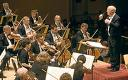 Combiner dans un programme d’études l’évangélisation, la formation de dirigeants, le travail pastoral, et l’implantation d’église. Laisser l’Esprit Saint harmoniser, par son amour et puissance, toutes ces activités, comme 1 Corinthiens 12 l’exige dans tout corps de croyants.Laisser tout croyant participer activement.

Permettre à tous les croyants, y compris les enfants, de participer dans le culte et dans des activités chrétiennes pendant la semaine, comme exige l’Écriture. Chaque étude hebdomadaire Paul-Timothée pour nouveaux bergers a une étude correspondante pour enfants. Les études pour enfants les préparent à dramatiser un récit biblique sur la matière de l’étude pour adultes.Laisser votre troupeau appliquer immédiatement ce qu’il vient d’apprendre. 

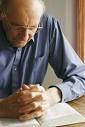 Chaque étude Paul-Timothée pour nouveaux bergers a trois parties : Se préparer par la prière et la Parole de Dieu. (« Écoutez la Parole ».)Projeter des activités à faire pendant la semaine (« Pratiquez la Parole ».).Planifier les activités de la prochaine réunion de culte. (« Enseignez la Parole ».)Mettre du temps à écouter chaque nouveau dirigeant.

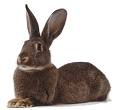 Les entraîneurs sages ont des « oreilles pour écouter » chaque nouveau berger. Ils détectent ainsi ce que son nouveau troupeau manque toujours. Une église n’est pas « implantée » avant qu’elle n’obéisse aux ordres de Jésus et les activités que ses apôtres exigent des églises.Choisir les études qui satisfont les besoins actuels de son troupeau.


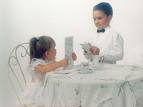 Les études Paul-Timothée offrent des options qui traitent immédiatement les besoins courants (voir le menu d’études dans la brochure 2). Paul-Timothée permet à un nouveau berger de choisir, chaque semaine, une étude qui traite un sujet dont son troupeau a toujours besoin. Jésus et ses apôtres ont formé de nouveaux dirigeants de cette façon, répondant aux besoins qu’ils ont observés. Les entraîneurs devraient écouter chaque nouveau berger rapporter sur ce que sa bande fait ou manque, et puis fournir une étude qui correspond au besoin. Chaque nouvelle église, comme un nouveau-né, a des besoins pressants. C’est pourquoi Paul a laissé Tite en Crète (Tite 1 : 5).Autoriser ses stagiaires de former de plus nouveaux dirigeants (2 Timothée 2 : 2).

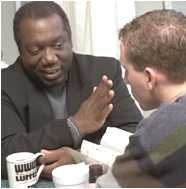 On peut faire ceci de différentes manières. Une option est de prendre du temps pendant une conférence pour bergers. Par exemple, si on se réunissait avec une trentaine de nouveaux bergers, on pourrait manquer le temps nécessaire pour écouter chacun et donner à chacun l’attention dont lui et son troupeau ont besoin.Ainsi, pour une partie du temps, on pourrait faire ce que Jethro a conseillé Moïse de faire. Faire à des aides se mettre en petits groupes et écouter chaque ouvrier. Les mettre à même d’employer le Menu Paul-Timothée pour choisir et fournir une étude qui correspond à un besoin pressant de chacun troupeau.Une autre option serait de laisser n’importe quel berger rendre visite à quelques bergers plus nouveaux que lui, dont les troupeaux se réunissent tout près, dispenser une formation pareille par tutelle.Continuer ces pratiques pour autant de semaines que les stagiaires ont besoin d’un tel soin intensif.Laisser chaque église démarrer des églises fille.


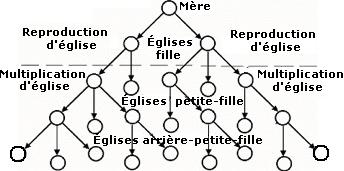 On peut facilement démarrer des églises fille, des églises de petite-fille, et ainsi de suite, dans son secteur, et former des apprentis dirigeants en même temps. Suivre l’exemple de Paul (voir 8 ci-haut). Laisser les nouveaux croyants aller témoigner pour Jésus aux amis ou aux parents dans d’autres quartiers et villages.Un ancien pastoral ou un autre dirigeant de l’église mère devrait visiter de nouvelles congrégations et cellules, former leurs nouveaux dirigeants. Ils devraient ce faire autant de fois que nécessaire. Les stagiaires devraient commencer tout de suite de faire de même dans de plus nouveaux troupeaux.La chaîne 2 Timothée 2 : 2 avait quatre maillons :  (1) L’Eglise d’Antioche a envoyé Paul et Barnabas démarrer de nouvelles églises.  (2) Paul a laissé Timothée à Ephèse en lui ordonnant de transmettre à des hommes fidèles ce qu’il avait appris de Paul. (3 ) Ainsi Timothée a formés Epaphras qui était venu de Colosse. (4) Epaphras a formé également des apprentis dirigeants à Hierapolis et ailleurs.Cette chaîne a donné finalement des centaines de nouvelles églises.Pour en savoir plus sur la mise en route de Paul-Timothée,voir les études 3 « Directives pour entraîneurs »et 4 « Directives pour pour apprentis bergers ».